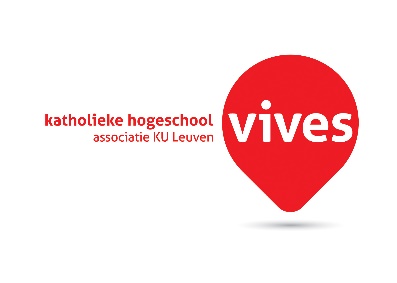 InformatievaardighedenSadan-opdrachtPsychiatrieAlcoholprobleem – probleemstellingJolien Mersy1BaTP B3Vives campus Kortrijk2017-2018Stap 1: Algemene onderwerpsverkenningVertaal je thema/informatievraagThema: alcoholprobleemSynoniemen/vaktermen/deelthema’sAlcoholismeDrankzuchtAlcoholverslavingHoeveel alcohol is te veelAlcoholprobleem hulpAlcoholprobleem symptomenAlcoholprobleem partnerKenmerken alcoholismeOntwenningskliniek alcoholHoe kom ik tot deze trefwoorden? Ik heb het woord alcoholprobleem ingetypt in Google en bij zoekopdrachten gerelateerd aan alcoholprobleem kreeg ik deze zoektermen.Op Wikipedia gezocht naar alcoholprobleem dat bestond niet maar alcoholisme wel, daarvan heb ik ook een aantal trefwoorden gevonden.Gebruik stapsgewijs een drietal van je zoektermen voor een verkennende, vergelijkende zoekopdracht1.3 Gelijkaardige verkennende zoekopdracht via LimoKwaliteit van je zoekresultatenWikipedia: alcoholismeActualiteit: de bron is laatst bewerkt op 13 december 2017 om 15:58. De bron is actueel.Betrouwbaarheid: ja er is een literatuur lijst.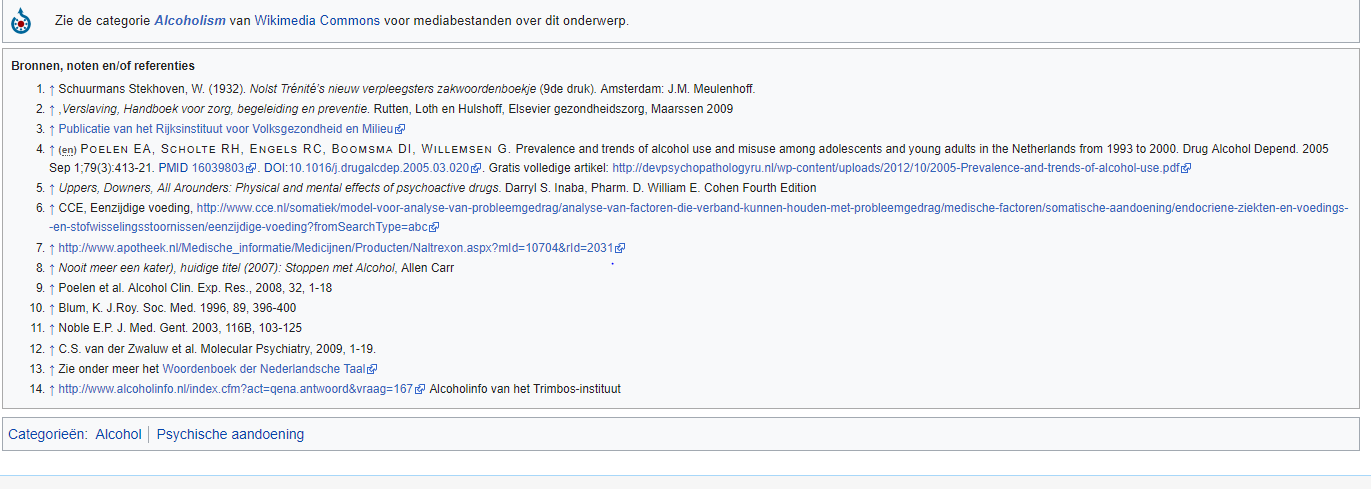 Autoriteit: Er is geen auteur wel een organisatie: Wikipedia® is een geregistreerd handelsmerk van de Wikimedia Foundation, Inc., een organisatie zonder winstoogmerk.Objectiviteit: Er wordt geen reclame gemaakt voor product of dienst, de doelgroep is iedereen die wat meer wil weten over het onderwerp alcoholisme dus dat kan jong-oud zijn. Het is geschreven om mensen te informeren.https://nl.wikipedia.org/wiki/AlcoholismeLimo: alcoholverslaving  boekenAlcoholverslaving Auteur van Broekhoven T.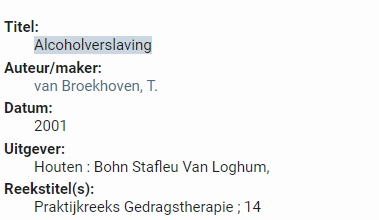 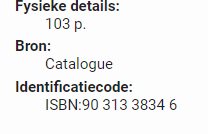 Actualiteit: de bron werd gemaakt in 2001. Een Specifiekere datum is er niet te vinden online.Betrouwbaarheid: de inhoud is niet partijdig. Het is informatief met feiten.Autoriteit: de auteur is van Broekhoven T. De uitgever is Houten: Bohn Stafleu Van LoghumObjectiviteit: Er wordt geen reclame gemaakt voor een product/ dienst. Het doelpubliek is   voornamelijk studenten en mensen die wat meer willen weten over alcoholverslaving.http://limo.libis.be/primo_library/libweb/action/search.do?ct=facet&fctN=facet_rtype&fctV=books&rfnGrp=1&rfnGrpCounter=1&frbg=&&fn=search&indx=1&dscnt=0&scp.scps=scope%3A(SCOPE_773)%2Cscope%3A(KHBO_P)%2Cscope%3A(%22KATHO%22)%2Cscope%3A(EBL)%2Cscope%3A(32LIBIS_ALMA_DS_P)%2Cprimo_central_multiple_fe&tb=t&mode=Basic&vid=VIVES_KATHO&ct=search&srt=rank&tab=all_content_tab&dum=true&vl(freeText0)=alcoholverslaving&dstmp=1513597167567Google: artikel alcoholprobleem  www.alcoholhulp.be  artikel : ouderen en alcoholActualiteit: er is geen datum te vinden wanneer het artikel is gepubliceerd.Betrouwbaarheid: de inhoud is niet partijdig. Het is een artikel die ze geschreven hebben aan de hand van een onderzoek.Autoriteit: er wordt geen auteur vermeld wel weet je dat het van de druglijn komt dus een organisatie.Objectiviteit: er wordt geen reclame gemaakt voor product. Doelgroep zijn mensen die mensen willen helpen met een alcoholverslaving of mensen die verslaafd zijn die zelf hulp willen zoeken.https://www.alcoholhulp.be/ouderen-en-alcoholKritische terugblikHet zoekproces is vlot verlopen zowel via internet(google, bing) als met Limo. Op beiden waren er veel zoekresultaten.Ja ik zou nog andere trefwoorden gebruiken zoals: teveel drinken, wanneer ben je verslaafd aan alcohol, alcohol, ontwenningskliniek alcoholverslaafd.Ik vond bij het zoeken op Limo als mijn trefwoord bevoordeeld uit 2 woorden bestond alleen maar artikels en boeken en moeilijk eindwerken, audiovisueel materiaal. Als ik dan gewoon 1 woord intyp dan heb ik wel een heel ruim aanbod aan bronnen.Formulering mogelijke onderzoeksvraagWanneer worden symptomen zichtbaar van een alcoholverslavingIs er een verband tussen privéproblemen en alcoholgebruik?Is er een verband tussen slecht opvoeding en alcoholgebruik?Wat zijn de voornaamste kenmerken van alcoholgebruik?Wanneer ben je verslaaf aan alcohol?Stap 2: De basistekstGezocht via Limo Zoekterm: alcoholmisbruikGefilterd op online versie en artikelBasistekst: “Voorkomen van alcoholschade bij jongeren in algemene ziekenhuizen”2.1 BronvermeldingBitterswijk, A., Lely, N., Visser, M. (2011). Voorkomen van alcoholschade bij jongeren in algemene ziekenhuizen. Tijdschrift Verslaving, vol.7(3), pp. 36-45. Geraadpleegd via: https://link-springer-com.zuid.vives.ezproxy.kuleuven.be/content/pdf/10.1007%2Fs12501-011-0029-1.pdf2.2 Bronvermelding bis‘Het meemaken van een alcoholintoxicatie leidt niet automatisch tot een verandering in drinkgedrag. De meerderheid van de jongeren die een heftige negatieve ervaring door alcoholgebruik meemaken, heeft niet de intentie om minder te gaan drinken.’ (Bitterswijk, Lely en visser, 2011, 37)2.3 ContextHet artikel staat op databank Springer Standard Collection. Het komt uit het tijdschrift ‘Verslaving’, er zijn drie auteurs, maar een redactieploeg wordt niet vermeld. Het artikel is bedoeld voor professionelen.2.4 AuteurAmy van BlitterswijkIn het artikel staat: Drs. A. van Blitterswijk is kinder- en jeugdpsycholoog bij het Renier de Graaf gasthuis te DelftGoogle  zoekbalk: Amy van Blitterswijk  Linked in profielZe woont in Den Haag, Nederland.Haar huidig beroep is zorg op de Noord afdeling van Renier de Graaf Groep.Opleiding: Rino amsterdamNico van der LelyIn het artikel staat: Dr. N. van der Lely is kinderarts bij het Renier de Graaf Gasthuis te Delft.Google  zoekbalk: Nico van der Lely  site www.renierdegraaf.nlAandachtsgebied: Gastro-enterologie, alcoholproblematiek bij jongeren, intensive careOpleiding gevolgd aan: Academisch Ziekenhuis Maastricht, Emma Kinderziekenhuis AmsterdamSpecialisme: kinderartsAfdelingen: buikpijnpolikliniek kinderen, jeugd en alcohol, kindergeneeskundeMireille de VisserIn het artikel staat: Drs. M.D.C. de Visser is kinder- en jeugdpsycholoog bij het Renier de Graaf Gasthuis te Delft.Google  zoekbalk: Mireille de Visser  ik vind een profiel op linked in, op twitter en facebook maar dat is allemaal privé dus kan ik het niet lezen, verder vind ik geen info over haar op de site van www.renierdegraaf.nl2.5 StructuurKent het een duidelijke structuur, is die logisch; of is het één lange doorlopende tekst?Het is één lange doorlopende tekst, maar er is toch wel structuur te vinden zoals bij een opsomming wordt er gebruik gemaakt van opsommingstekens, er zijn voetnoten en grafieken en tabellen.Zijn er tussentitels?Ja er zijn tussentitels; Achtergrond en doelstellingActiviteitenConclusies en discussieIs er enkel tekst of vind je andere zaken terug (welke)?Er zijn tabellen, citaten en grafieken terug te vinden in de tekst.Hoe worden de referenties/bronvermeldingen opgemaakt respectievelijk in de tekst en in de bronvermelding?De bronvermelding bevindt zich op het einde van de tekst. In de tekst zelf zijn er wel voetnoten terug te vinden dat gaat voornamelijk over begrippen die ze beter uitleggen. De bronvermelding wordt in de APA vorm geschreven.2.6 Zoek gelijksoortige informatieIk heb gemarkeerd op mijn afgeprinte tekst.2.7 Lijsten met Gelijksoortige informatieEr worden constant namen gebruikt in mijn tekst maar nergens staat er een initiaal bij van de voornaam, ik heb alleen de achternaam en de achternaam is niet genoeg.2.8 Digitale presentatiePowerPoint staat op Wikidot.Stap 3: Beschikking krijgen en meer zoeken3.1 De vindplaats van elk van je bronnen uit je basistekst3.2 Auteur(s) van je basistekstZoek uit of er van de auteurs van je tekst andere werken aanwezig zijn in de campusbibliotheek.Mireille de VisserLely, N., Visser, M. (2011). Een meisje van vijftien met een alcoholintoxicatie. Tijdschrift Verslaving, Vol.7(3), pp.46-47Lely, N., Ligterink, J.,Visser, M. (2013). De alcoholvrije puber: praktische gids. Amsterdam: Nieuw Amsterdam.Lely, N., Visser, M., Zanten, E. (2011). Alcoholintoxicaties: een zorgelijk signaal. Magazine kinderverpleegkunde, 17; p. 20-23Nico van der LelyLely, N., Ligterink, J., Visser, M. (2011). Onze kinderen en alcohol: van de oprichters van de alcoholpoli. Amsterdam: Nieuw Amsterdam.Amy van BlitterswijkEr staan geen andere werken van haar op LimoZoek daarnaast een ‘sterauteur’’.3.3 Het colofon als snelle infoColofon:Op het colofon wordt beschreven waarover de reeks gaat. Er staan ook gegevens op over de uitgever. De inhoudsopgave wordt ook weergegeven. Voorflap:Op de voorflap staat de titel, auteurs, uitgever en een afbeelding. De boekenreeks wordt bovenaan vermeld.Achterflap:Op de achterflap staat de korte inhoud van het boek. En de uitgever wordt ook hier nog eens vermeld. 3.4 Zoek nu verder buiten je basistekstBoekenArtikels uit vaktijdschriftenEindwerkenOnderzoeksliteratuurE-artikelsInternet algemeenBeeldmateriaalStap 4: Contextualiseren4.1 Organisaties (hulp- of dienstverlening)Op de Sociale kaart heb ik alcoholist ingetypt, toen kwam ik direct op Anonieme Alcoholisten.Ik heb de website van Anonieme Alcoholisten Vlaanderen gekozen. Anonieme Alcoholisten is ook wel bekend onder de naam AA. De doelgroep voor die vereniging is voor iedereen die 18 of ouder is die hulp wil zoeken om van zijn/haar verslaving af te geraken. De website is zeker voor de doelgroep bestemt want de verschillende tabbladen bestaan uit; ik zoek hulp, ik zoek informatie, voor AA-ers,..Je kan u zelf online inschrijven in een AA-groep. Het is een eenvoudige site en je vindt alles gemakkelijk terug ook staat et altijd vanboven in de linkse hoek het telefoonnummer van Anonieme Alcoholisten. Op de home pagina staat er ook in het groot ‘overal bereikbaar’. Verder staat er ook reclame voor een boek, paar afbeeldingen, filmpjes.Er zijn verschillende tabbladen. Het eerste tabblad is ‘ik zoek hulp’. Daar staat er in het kort wat je kan doen om hulp te verkrijgen het is kort en heel duidelijk. Het 2de tabblad is ‘ik zoek informatie’. Daar vind je alles terug wat met AA te maken heeft en waarvoor AA staat en wat ze kunnen bieden aan alcoholverslaafden. Het 3de tabblad is ‘voor AA’ers’. Daar wordt er meegedeeld dat vragen meestal worden beantwoord in groep tijdens de wekelijkse gesprekken, dat er verschillende soorten vergaderingen zijn. Er staat een hele hoop praktische informatie in voor anonieme alcoholisten.Het 4de tabblad is het tabblad ‘literatuur’. Daar vind je een hele hoop boeken die verslaafden kunnen helpen om van hun verslaving af te geraken. Het 5de tabblad is het tabblad ’groepen’. Daar kan je alle groepen raadplegen van iedere provincie. Er is ook een kaart van België bij van google maps.Het 6de tabblad is het tabblad ‘downloads’. Daar vind je een hele hoop brochures, folders die u wat meer informatie kunnen geven. Het 7de tabblad is het tabblad ‘aanmelden diensten’ en daar kan u aanmelden als je een account hebt, je kan u ook registreren als je nog geen account bezit.Ik vind geen bronnen terug op de site, is de site dan wel betrouwbaar? Ik denk dat het wel betrouwbaar is het is de algemene site van AA van gans Vlaanderen. Ik denk ook dat ze hun kennis uit ervaringen halen en eigen studies. De informatie is relevant, er staat geen overbodige informatie op. De taal van de site is zakelijk, er wordt formeel info weergegeven.Ik heb al vermeld in de tekst dat je folder/brochures kan downloaden.http://www.aavlaanderen.org/pdf/eenboodschapaantieners.pdfDit is een voorbeeld hiervan.4.2 Juridische documentenTrefwoord alcoholverslaafde, alcoholisme daarbij waren er weinig resultaten. Ik heb gekozen voor het trefwoord ‘Alcohol’4.3 De maatschappelijke context: politiek/ beleid/ visie/ middenveld groeperingenIs er een beleid (regionaal of federaal), is er een agentschap of minister verantwoordelijk voor de aspecten/ hulp- en of dienstverlening van jouw thema/ concrete hulpvraag…?Ik ben in Google opzoek gegaan naar de minister van gezondheidszorg. Ik heb Jo Vandeurzen gevonden. Hij is minister van Welzijn, Volksgezondheid en Gezin. De politieke partij waar hij inzit is CD&V. Jo Vandeurzen is minister op Vlaams niveau.Minister van volksgezondheid is Maggie De Block. Zij is minister van Sociale Zaken en Volksgezondheid. Maggie De Block is minister op Federaal niveau.Welke maatschappelijke organisaties (middenveld, belangen- of gebruikersgroepen, zelfhulpgroepen en andere, politieke partijen) zijn actief rond het thema, hebben een standpunt daarover? Bespreek indien mogelijk kort een standpunt van één partij of van één maatschappelijk groepering.Op Google ben ik op zoek gegaan naar organisatie voor alcoholverslaving. Ik ben terecht gekomen op de site van VAD (vereniging voor alcohol- en andere drugproblemen). Vanuit een gezondheids- en welzijnsperspectief wil VAD de Vlaamse bevolking in het algemeen en intermediairs in het bijzonder deskundiger maken in het omgaan met alcohol en andere drugs.4.4 StatistiekenBeschrijf kort over welke statistieken/ cijfers het precies gaat (doelgroep, periode, onderwerp, wie/waar verzameld,…)In het vademecum staan 3 linken om statistieken te vinden. De eerste link is naar een federale site, Statistics Belgium. Ik vind daar niets over alcoholverslaving. Dus op de federale site vind ik geen statistieken. De link naar de regionale site is niet beschikbaar en de 3de link werkt niet. De gevraagde pagina is net gevonden. Ik heb via Google verder gezocht en heb ik in de zoekbalk getypt ‘statistieken alcoholisme’. Dat leverde een aantal zoekresultaten op.  De site van de volksgezondheidszorg heeft een aantal statistieken over alcoholgebruik bij de bevolking.Noteer telkens de verwijzing (lijst-referenties in APA-stijl) naar die gegevens).Alcoholgebruik scholieren naar geslacht. (2015) Peilstationsonderzoek Scholieren/leefstijlmonitor, Trimbos-instituut i.s.m. RIVM. Geraadpleegd via https://www.volksgezondheidenzorg.info/onderwerp/alcoholgebruik/cijfers-context/huidige-situatie#node-alcoholgebruik-scholieren-naar-geslacht op 14 december 2017.Alcoholgebruik bij scholieren naar leeftijd. (2016) Peilstationsonderzoek Scholieren/leefstijlmonitor, Trimbos-instituut i.s.m. RIVM. Geraadpleegd via https://www.volksgezondheidenzorg.info/onderwerp/alcoholgebruik/cijfers-context/huidige-situatie#node-alcoholgebruik-scholieren-naar-leeftijd op 14 december 2017Kopieer/plak één tabel of overzicht met cijfers die je vond in je werkdocument. Zet een passende tekst-referentie bij de figuur/tabel.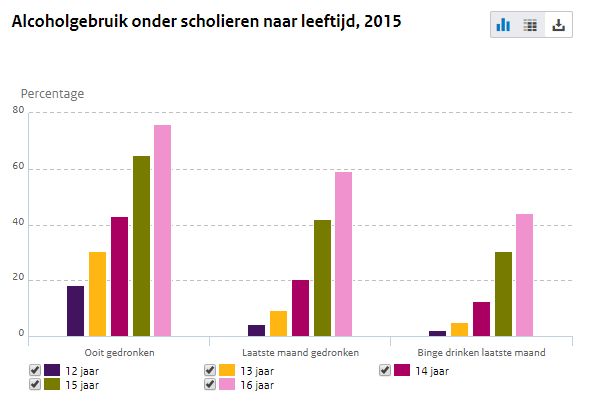 Bron: Verdurmen et al., 2016.Stap 5: Afwerking individuele werkdocumenten5.1 Maak jouw werkdocument aantrekkelijk en gestructureerd5.2 Formuleer een persoonlijk besluit over de opdrachtGevonden info- zoekresultatenVond je voldoende informatie? Welke soorten verliepen vlot en welke minder? Welke catalogi/ zoekmachines/ databanken gebruikte je veel of net te weinig?Ik heb alle informatie die ik nodig had opgezocht. Ik heb heel veel met Limo en Google gewerkt. In het begin wist ik niet goed hoe Limo, Go press Academic werkte maar door deze opdracht kan ik nu wel vlot werken met die sites. Met de standaarzoekmachines Google, Bing kan ik zeker goed overweg ik gebruikte die ook al veel voor dat we deze opdracht kregen. De andere databanken statistics Belgium en Belgisch Staatsblad dat gebruik ik alleen maar als het echt nodig is want ik vind dat wel twee moeilijke sites om mee te werken. Maar ik heb alles wel eens gebruikt in deze opdracht.Welke zoekstrategie neem je zeker mee om later te gebruiken?Ik vond Limo een goede en makkelijke manier om artikels, boeken, …te vinden. Dat zal ik later meer gebruiken dan alles een vlug in Google in te typen want ik vind Limo wel betrouwbaarder voor wetenschappelijke teksten.Is de informatie relevant en betrouwbaar?Niet alle informatie die ik heb gevonden is betrouwbaar. In het begin van de opdracht heb ik alles via zoekmachines gezocht dus Google, Bing. Ik vind het moeilijk om te weten of die informatie betrouwbaar is want je krijgt zoveel zoekresultaten. Verder in de opdracht leerde ik informatie zoeken op meer betrouwbare sites, zoekmachines, databanken. Dan kon ik wel met zekerheid zeggen dat die informatie wel betrouwbaar was. Niet alle informatie is relevant. Ik heb veel opgezocht over het thema, bronvermelding om achtergrond informatie te zoeken. Soms is het nodig om andere dingen te vinden of op te zoeken.Verloop opdracht – vaardighedenHoe verliep de Sadan-opdracht voor je?De opdracht verliep goed. Ik heb me aan de deadlines van de stappen gehouden waardoor ik alleen op het laatste nog alles op wikidot moest plaatsen en geen zoekwerk meer moest verrichten. Ik heb veel bijgeleerd en zal dat ook toepassen in de toekomst wat ik hier heb geleerd.Vind je dat je nu gerichter en efficiënter naar info op zoek gaat?Ja absoluut, vroeger zocht ik alleen maar op Google. Maar door al de nieuwe methodes dat we hebben geleerd heb ik het gevoel dat het opzoekwerk veel vlotter gaat.Welke vaardigheden moet je zeker nog verder trainen?Ik kan nog niet alle bronvermeldingen even goed. Vooral bij statistieken vind ik dat moeilijk. Ik vergeet ook soms mijn bronnen te noteren waardoor ik op het einde niet meer weet waar ik bepaalde informatie heb gehaald. Dit is nog een werkpunt voor mij.Waar ben je sterk in?Ik den dat ik sterk ben in opzoeken op Limo. Ik vind het leuker dan een andere databank. Daar ben ik zeker in gegroeid.Wat heb je geleerd, wat zal je bijblijven?Ik heb op een goede manier bronvermeldingen leren maken. Dat kon ik echter nog niet voor deze opdracht. Ik heb ook geleerd gericht naar informatie te zoeken die betrouwbaar en relevant is. Deze opdracht was iets wat ik nodig had voor mijn verdere loopbaan van mijn studies. Ik zal iedere dag nog geconfronteerd worden met informatie opzoeken en nu kan ik dat gericht en vlot doen.5.3 BibliografieAegeerts, B., Beullens, J. (2002). De detectie van alcoholproblemen bij ouderen. Diagnostiek-wijzer: Volume:5, Issue:3, pp.94-104.Ansoms, S. (1988). Alcoholisme: als de kringloop draaikolk wordt. Kapellen: Pelckmans.Balen, F., Ketting, E., Verdurmen, J.(1997). Choices and Motivations of Infertile Couples. Patient Education and Counseling, Vol. 31(1), p. 19-27.Bergmans, E. (23 sep 2017). Alcohol blijft altijd op de loer liggen. De standaard. Geraadpleegd via academic.gopress.beBitterswijk, A., Lely, N., Visser, M. (2011). Voorkomen van alcoholschade bij jongeren in algemene ziekenhuizen. Tijdschrift Verslaving, vol.7(3), pp. 36-45. Geraadpleegd via: https://link-springer-com.zuid.vives.ezproxy.kuleuven.be/content/pdf/10.1007%2Fs12501-011-0029-1.pdfBogt, T. ter, Dorsellaer, S. van, & Volleberg, W. (2003). Psychische gezondheid, risicogedrag en welbevinden van Nederlandse scholieren. Utrecht: Trimbos-instituut.Connolly,S.(2001). Alcohol. Harmelen: Ars Scribendi.Couwenberg, C.P.G. (2009). Substance abuse and its co-occurrence with other mental health problems in adolescents. (Proefschrift). Nijmegen: Radboud Universiteit Nijmegen.Dillen, H., Maes, H., Mols, I., Smets, J. (2016). Kennistekort rond alcoholverslaving bij ziekenhuisverpleegkundigen. Turnhout: Thomas More Kempen.Doelen, G. (2002). Alcoholverslaving: ziek van ontkenning. Amsterdam: SWP.Eijnden, R., Engels, R., Koning, I., Verdurmen, J.(2012). Developmental alcohol-specific parenting profiles in adolescende and their relationships with adolescents’ alcohol use. Journal of Youth and Adolescence, Vol. 41(11), pp. 1502-1511.Engels, R., Koning, I., Vollenbergh, E., Verdurmen, J., Wilma, A. (2010) Journal of Adolescence, Vol. 33(1), p. 93-100.Grant, B.F., & Dawson, D.A. (1997). Age at onset of alcohol use and is association with DSM-IV alcohol abuse and dependence. Results from National Longitudinal Alcohol Epidemiologic Survey. Journal for Substance Abuse, 9, 103-110.Harmens, E.J. (10 jun 2017). Romantiek van de roes. Trouw. Geraadpleegd via academic.gopress.beHoet, J. (1993). De contextuele visie op alcoholverslaving. Tijdschrift voor Familietherapie.Holt, M. (2006). Alcohol: a social and cultural historyHoof, J. van, Lely, N. van der, Bouthoorn, S.H., Rodrigues Pereira, R.,& Dalen, W.E. van (2011). Adolescent alcohol intoxication in the Dutch hospital departments of pediatrics: A two years comparison study. Journal of Adolescent Health, 48, 212-214.Hulbert, R., Lens, W. (1988). Time perspective, time attitude, and time orientation in alcoholism. A review.Kleef, L.E van, & Lely, N. van der (2006). Jongeren met alcoholintoxicatie, een groeiend probleem. Nederlands tijdschrift voor Geneeskunde, 150, 2521-2522.Lambrechts, M.C. (2009). Mijn glas was altijd eerst leeg: alcoholisme in de lerarenkamer. Klasse: maandblad voor onderwijs in Vlaanderen, 196; 17-19.Lely, N., Ligterink, J.,Visser, M. (2013). De alcoholvrije puber: praktische gids. Amsterdam: Nieuw Amsterdam.Lely, N., Ligterink, J., Visser, M. (2011). Onze kinderen en alcohol: van de oprichters van de alcoholpoli. Amsterdam: Nieuw Amsterdam.Lely, N., Visser, M. (2011). Een meisje van vijftien met een alcoholintoxicatie. Tijdschrift Verslaving, Vol.7(3), pp.46-47Lely, N., Visser, M., Zanten, E. (2011). Alcoholintoxicaties: een zorgelijk signaal. Magazine kinderverpleegkunde, 17; p. 20-23Mallet, K.A., Lee, C.M., Neighbors, C., Larimer, M.E., & Turrisi, R. (2006). Do we learn from our mistakes? An examination of the impact of negative alcoholrelated consequences on college students’ drinking patterns and perceptions. Journal of Studies on Alcohol, 67, 269-276.Meyer, A. (2017). Pillen tegen alcoholverslaving. Psyche & brein, 11; p. 38-43Miller, J.W., Naimi, T.S., Brewer, R.D., & Jones, S.E. (2007). Binge drinking and associated health risk behaviors amon high school students. Pediatrics, 119, 76-85Monschouwer, K., Verdurmen, J., Dorsselaer, S., Smit, E. van, Gorter, A., & Vollebergh, W. (2008). Jeugd en riskant gedrag 2007. Kerngegevens uit het peilstationsonderzoek scholieren. Utrecht: Trimbos-instituut.Noone,P. (2010). Alcohol. Occupational medicine (Oxford, England) January 2010, Vol.60(1), pp.83.Nys, L. (2002). De ruiters van Apocalyps: ‘Alcoholisme, tuberculose, syfilis’ en degeneratie in medisch België, circa 1870-1940. Tijdschrift voor geschiedenisSeys, M. (2004). Lol kan ook zonder alcohol. Kortrijk: IpsocSimons, N., Van den Bulck, H., Van Gorp, B. (2008). Let’s drink and be merry: the framing of alcohol. in the prime-time American Youth Series the OC.Spirito, A., Monti, P.M., Barnett, N.P., Colby, S.M., Sindelar, H., Rohsenow, D.J., Lewander, W., & Myers, M. (2004). A randomized clinical trial of a brief motivational intervention for alcohol-positive adolescents treated in an emergency department. Journal of Pediatrics, 145, 396-402.Tapert, S.F., Caldwell, I., & Burke, C.M.A. (2004-2005). Alcohol and the adolescent brain. Alcohol Research and Health, 28, 205-212.Vandewalle, K. (2010). Relatie tussen het alcoholgebruik van kinderen en het alcoholgebruik van hun ouders. Kortrijk: KATHO. Department Sociaal-Agogisch werk.Van Broekhoven, T. (2001). Alcoholverslaving. Praktijkreeks Gedragstherapie; 14. Geraadpleegd via: https://link-springer-com.zuid.vives.ezproxy.kuleuven.be/article/10.1007/BF03062038Verdurmen, J., (2006). Alcoholgebruik en jongeren onder de 16 jaar, schadelijke effecten en effectiviteit van alcoholinterventies. Utrecht: Trimbos-instituut.Verdurmen, J., Monshouwer, K, Dorselaer, S. van, Bogt, T, ter, & Vollebergh, W. (2005). Alcohol use and mental health in adolescents: interactions with age and gender. Findings from the Dutch 2001 Health behaviour in School-aged and Children Survey. Journal of Studies on Alcohol, 66, 605-609.Vorst, H. van der (2007). The key to the cellar door: The role of the family in alcohol use. (dissertatie.) Nijmegen: Randboud Universiteit Nijmegen.Vitaya (2011). Depressie. Vilvoorde: Vitaya.VRT Canvas. (2007). Alcohol in Borgerhout. Brussel: VRTVRT Eén.(2008). Mijn moeder drinkt! Brussel: VRT.Welchsler, H., Davenport, A., Dowdall, G., Moeykens, B., & Castillo, S. (1994). Health and behavioral consequences of binge drinking in college. A national survey of students at 140 campuses. Journal of the American Medical Association, 272, 1672-7.Wilsterman, M.E.F., Dors, N., Sprij, A.J., & Wit, J.M. (2004). Kliniek en beleid bij jongeren met alcoholintoxicatie op de afdelingen voor spoedeisende hulp in de regio Den Haag, 1999-2001. Nederlands Tijdschrift voor Geneeskunde, 148, 1496-500.Woussen, W. ( 30 sep 2017). Zelfs mussen zitten aan de alcohol. Ik begrijp ze wel. De standaard. Geraadpleegd via academic.gopress.beKenmerken alcoholismeBingAantalZoekresultaten16 900Video’s2NieuwsGeen resultaatBoek2 740 000Artikel2 830 000Afbeeldingen2 250 000Kenmerken alcoholismeGoogleAantalZoekresultaten52 000 (0,27 seconden)Video’s1 020 (0,26 seconden)Nieuws183 (0,23 seconden)Boek39 800 (0,49 seconden)Artikel28 800 (0,28 seconden)Afbeeldingen17 800 (0,67 seconden)AlcoholverslavingBingAantalZoekresultaten129 000Video’s16 200NieuwsGeen resultatenBoek34 500Artikel28 800Afbeeldingen34 200AlcoholverslavingGoogleAantalZoekresultaten112 000 (0,26 seconden)Video’s7 090 (0,27 seconden)Nieuws3 590 (0,29 seconden)Boek25 300 (0,36 seconden)Artikel73 700 (0,47 seconden)Afbeeldingen28 700 (0,42 seconden)Alcoholprobleem symptomenBingAantalZoekresultaten10 400Video’sGeen resultatenNieuwsGeen resultatenBoek901 000Artikel3 090 000Afbeeldingen522 000Alcoholprobleem symptomenGoogleAantalZoekresultaten8 200 (0,50 seconden)Video’s108 (0,19 seconden)Nieuws63 (0,13 seconden)Boek 42 100 (0,41 seconden)Artikel41 200 (0,48 seconden)Afbeeldingen13 300 (0,51 seconden)Kenmerken alcoholisme Soorten bronnenAantalZoekresultaten18Boeken 16Artikels2AlcoholismeSoorten bronnen AantalZoekresultaten1 416Boeken736Artikels598Eindwerken173Audiovisueel materiaal45Tijdschriften8Conferentieverslagen7Afbeeldingen6Schoolboeken/didactisch materiaal5AlcoholverslavingSoorten bronnenAantalZoekresultaten85Boeken45Artikels34Eindwerken23Audiovisueel materiaal6Diverse teksten10Alcoholprobleem symptomenSoorten bronnenAantalZoekresultaten4Artikels4AlcoholprobleemSoorten bronnenAantalZoekresultaten43Boeken23Artikels19Eindwerken9Diverse teksten6Audiovisueel materiaal1Organisaties/diensten/voorzieningenUitlegCatharina Ziekenhuis te Eindhoven(CZE)Deze instelling heb ik gevonden via de Sociale kaart van Nederlandhttps://landelijk.socialekaartnederland.nl/organisaties/catharina-ziekenhuis-patientenvoorlichting-eindhoven?wat=catharina%20ziekenhuisDaar heb ik de site van het ziekenhuis zelf gevondenhttps://www.catharinaziekenhuis.nl/Algemene werkingHet Catharina Ziekenhuis is een ambitieus, topklinisch opleidingsziekenhuis. Onze zorgprofessionals zijn gedreven om patiënten elke dag de beste zorg te geven. Naast de basisfuncties bieden we op een aantal onderdelen topklinische zorg: hart- en vaatzorg, oncologie, overgewicht en nierfalen. Hiervoor verwijzen regionale en landelijke ziekenhuizen patiënten naar het Catharina Ziekenhuis.DoelgroepAlle mensen die hulp nodig hebben op medisch gebiedGegevensCatharine ZiekenhuisMichelangelolaan 25623 EJ EindhovenTel. 040-239 91 11Maxima Medisch Centrum te Veldhoven (MMCV)Deze instelling heb ik gevonden via de Sociale Kaart van Nederlandhttps://landelijk.socialekaartnederland.nl/organisaties/maxima-medisch-centrum-locatie-eindhoven-eindhoven?wat=maxima%20medisch%20centrum&waar=Veldhoven%20%5Bgemeente%5DDaar heb ik de site van de instelling zelf gevondenhttps://www.mmc.nl/Algemene werkingMáxima Medisch Centrum is gevestigd op twee locaties: hartje Eindhoven en aan de rand van Veldhoven. U kunt vertrouwen op de kwaliteit, veiligheid en deskundigheid van onze grote ziekenhuisorganisatie. Persoonlijke aandacht staat bij alles wat we doen centraal. Op beide locaties hebben nagenoeg alle specialismen poliklinieken. Daarnaast hebben beide locaties een eigen functie en specialiteit.Locatie Eindhoven
In Eindhoven kunt u terecht voor planbare, laagcomplexe zorg met diverse toonaangevende medische centra. Allemaal slimme, multidisciplinaire concepten waarbij zoveel mogelijk diagnostiek en behandeling binnen een dagdeel op elkaar zijn afgestemd. U kunt in principe bij alle specialismen een afspraak maken op het spreekuur. Veel patiënten worden er behandeld in dagbehandeling en afspraak is afspraak.Locatie Veldhoven
In Veldhoven is naast de basiszorg ook ruimte voor complexe operaties, intensieve en acute zorg en eerste harthulp. MMC Veldhoven beschikt daarom over de afdelingen spoedeisende hulp en intensive en medium care. Hier bevindt zich ook ons Vrouw Moeder Kind-centrum (VMK-centrum).DoelgroepIedereen die behoefte heeft aan medische hulpGegevensVragen over een ziekenhuisopname: 040 – 888 94 65Klachten en complimenten: klachtenfunctionaris 040 – 888 94 81Vragen over kosten en vergoedingSolliciteren kan via onze vacaturepaginaStages in MMC: mmcacademie@mmc.nl of 040 – 888 97 30Pers en mediaVia social media: Facebook of TwitterE-mail: ikhebeenvraag@mmc.nlWhatsApp service tijdens kantooruren: 06 – 38 02 23 87.
Let op: Het is niet mogelijk om via e-mail of WhatsApp medisch inhoudelijke vragen te stellen. Ook is het niet toegestaan om medische gegevens via deze applicatie uit te wisselen. Stel uw persoonlijke gezondheidsvragen aan uw (huis)arts tijdens een gesprek, of bel de betreffende polikliniek. Bekijk onze WhatsApp disclaimer.Adres: De run 4600, 5504 DB VeldhovenMedisch Centrum Leeuwarden (MCL)Deze instelling heb ik gevonden via Googlehttps://www.mcl.nl/Algemene werkingMedisch Centrum Leeuwarden (MCL) is een topklinisch ziekenhuis in Leeuwarden en Harlingen, voor acute, hoogcomplexe én basiszorg in Friesland. Het ziekenhuis is gericht op onderzoek, onderwijs, innovatie en biedt uitzonderlijke zorg voor iedere individuele patiënt.

Het MCL is net als 26 andere topklinische ziekenhuizen, lid van de Samenwerkende Topklinische Ziekenhuizen (STZ). Het ziekenhuis is toonaangevend in zorg, opleiding, onderzoek en goed werkgeverschap. Om het niveau van onze zorg hoog te houden, doen wij voortdurend wetenschappelijk onderzoek vanuit de MCL Academie. Deze kennis geven wij door aan artsen en verpleegkundigen in opleiding, waardoor het MCL een geliefde opleidingsplaats voor mbo-, hbo- en universitaire studenten is. Daarnaast zorgen onze opleidingen en onderzoeken voor continue innovatie en verbetering van behandelingen. Zo is het MCL bijvoorbeeld gespecialiseerd in minimaal invasieve chirurgie (kijkoperaties en robotchirurgie), waarbij de patiënt minder bloed verliest, minder pijn heeft en sneller herstelt.DoelgroepIedereen die behoefte heeft aan medische zorgGegevensTelefonisch contactMCLLeeuwarden: (058)2866666
MCL Harlingen:      (0517) 49 99 99Renier de Graaf Gasthuis te DelftDeze instelling heb ik gevonden via Googlehttps://www.reinierdegraaf.nl/Algemene werkingHet Reinier de Graaf ziekenhuis levert al bijna acht eeuwen zorg aan de inwoners van Delft en omgeving. Bij ons werken ruim 2.600 medewerkers, onder wie meer dan 200 medisch specialisten en bijna 800 verpleegkundigen. Ongeveer 450.000 mensen kunnen voor zorg in hun directe omgeving een beroep doen op ons ziekenhuis, dat beschikt over 481 bedden. We zijn een breed basisziekenhuis, met extra aandacht voor de zorg voor moeder en kind, ouderen en oncologiepatiënten.DoelgroepIedereen die behoefte heeft aan medische zorgGegevensReinier de Graafweg 5 
2625 AD Delft
(015) 260 30 60West-friesgasthuis te HoornDeze instelling heb ik gevonden via Googlehttps://westfriesgasthuis.nl/Paginas/Default.aspxAlgemene werkingDe hoofdlocatie van het Westfriesgasthuis vindt u op de Maelsonstraat 3 in Hoorn. ​Er zijn twee ingangen: een hoofdingang en een ingang aan de stationszijde. In de hoofdvestiging kunt u terecht voor 26 medische specialismen en vindt u zowel poliklinieken als verpleegafdelingen.​​DoelgroepAlgemeen ziekenhuis voor iedereen die behoefte heeft aan medische hulp.GegevensHoorn (hoofdlocatie)
0229 25 72 57
Maelsonstraat 3
1624 NP HoornSpecialistenUitlegWilstermanGeen info gevonden omdat ik de volledige naam niet hebDorsGeen info gevonden omdat ik de volledige naam niet hebSprijGeen info gevonden omdat ik de volledige naam niet hebWitGeen info gevonden omdat ik de volledige naam niet hebVan der VorstGeen info gevonden omdat ik de volledige naam niet hebVaktermenUitlegAlcoholintoxicatieHet optreden van vergiftigingsverschijnselen door consumptie van alcoholhoudende dranken.Binge-drinkenHet drinken van een bepaald aantal glazen in een korte tijd5 standaardglazen alcohol voor een volwassen man en 4 standaardglazen voor een volwassen vrouw per gelegenheid.Ethanolpromillage= alcoholpromillageHet alcoholpromillage geeft aan hoeveel alcohol er per eenheid van volume in een alcoholische drank zit, of het promillage alcohol dat in iemands bloed zit.Poliklinische behandelingEen poliklinische behandeling is een behandeling waarbij u een bepaalde periode wekelijks één op één gesprekken heeft met uw behandelaar of groepsbijeenkomsten bijwoont onder leiding van een behandelaar.SpreadsheetEen spreadsheet bestaat uit een of meer werkbladen, die op hun beurt bestaan uit een matrix van cellen. Elke cel kan een getal, een tekst of een formule bevatten. De formules maken het mogelijk om bijvoorbeeld de som van een kolom van cellen in een cel te tonen.Soorten bronnenTijdschriftartikelKleef, L.E van, & Lely, N. van der (2006). Jongeren met alcoholintoxicatie, een groeiend probleem. Nederlands tijdschrift voor Geneeskunde, 150, 2521-2522.Wilsterman, M.E.F., Dors, N., Sprij, A.J., & Wit, J.M. (2004). Kliniek en beleid bij jongeren met alcoholintoxicatie op de afdelingen voor spoedeisende hulp in de regio Den Haag, 1999-2001. Nederlands Tijdschrift voor Geneeskunde, 148, 1496-500.BoekVerdurmen, J., (2006). Alcoholgebruik en jongeren onder de 16 jaar, schadelijke effecten en effectiviteit van alcoholinterventies. Utrecht: Trimbos-instituutTop 5 bronnen1Kleef, L.E van, & Lely, N. van der (2006). Jongeren met alcoholintoxicatie, een groeiend probleem. Nederlands tijdschrift voor Geneeskunde, 150, 2521-2522.Alcoholverslaving bij jongeren vind ik interessant onderwerp2Miller, J.W., Naimi, T.S., Brewer, R.D., & Jones, S.E. (2007). Binge drinking and associated health risk behaviors amaon high school students. Pediatrics, 119, 76-85Opnieuw alcohol en jongeren/studenten is een interessant onderwerp3Vorst, H. van der (2007). The key to  the celler door: The role of the family in alcohol use. (dissertatie.) Nijmegen: Randboud Universiteit Nijmegen.Het is interessant in welke mate uw familie betrekking heeft op jouw eigen alcoholgebruik4Wilsterman, M.E.F., Dors, N., Sprij, A.J., & Wit, J.M. (2004). Kliniek en beleid bij jongeren met alcoholintoxicatie op de afdelingen voor spoedeisende hulp in de regio Den Haag, 1999-2001. Nederlands Tijdschrift voor Geneeskunde, 148, 1496-500.5Verdurmen, J., Monshouwer, K, Dorselaer, S. van, Bogt, T, ter, & Vollebergh, W. (2005). Alcohol uwe and mental health in adolescents: interactions with age and gender. Findings from the Dutch 2001 Health behaviour in School-aged and Children Survey. Journal of Studies on Alcohol, 66, 605-609.BronGevonden resultaat op LimoVindplaatsBogt, T. ter, Dorsellaer, S. van, & Volleberg, W. (2003). Psychische gezondheid, risicogedrag en welbevinden van Nederlandse scholieren. Utrecht: Trimbos-instituut.Staat niet op LimoGoogle Scholar:1 gevonden resultaat Couwenberg, C.P.G. (2009). Substance abuse and its co-occurrence with other mental health problems in adolescents. (Proefschrift). Nijmegen: Radboud Universiteit Nijmegen.Staat niet op LimoGoogle Scholar: 1 gevonden resultaatGrant, B.F., & Dawson, D.A. (1997). Age at onset of alcohol use and is association with DSM-IV alcohol abuse and dependence. Results from National Longitudinal Alcohol Epidemiologic Survey. Journal for Substance Abuse, 9, 103-110.Ik heb het artikel gevonden op LimoDatabank: online toegang op Limo. Je kan het artikel online lezen op EBSCOhost Academic Search CompleteHoof, J. van, Lely, N. van der, Bouthoorn, S.H., Rodrigues Pereira, R.,& Dalen, W.E. van (2011). Adolescent alcohol intoxication in the Dutch hospital departments of pediatrics: A two years comparison study. Journal of Adolescent Health, 48, 212-214.2 resultaten op LimoDatabank: online toegang op Limo. Je kan het artikel online lezen op Elsevier Science Direct Journals Complete.Kleef, L.E van, & Lely, N. van der (2006). Jongeren met alcoholintoxicatie, een groeiend probleem. Nederlands tijdschrift voor Geneeskunde, 150, 2521-2522.Ik vind het artikel op LimoBeschikbaar in VIVES campus Kortrijk  bib gelijkvloers  Tijds. gezondheidszorgMallet, K.A., Lee, C.M., Neighbors, C., Larimer, M.E., & Turrisi, R. (2006). Do we learn from our mistakes? An examination of the impact of negative alcoholrelated consequences on college students’ drinking patterns and perceptions. Journal of Studies on Alcohol, 67, 269-276.Geen resultaat op LimoGoogle Scholar:1 resultaatMiller, J.W., Naimi, T.S., Brewer, R.D., & Jones, S.E. (2007). Binge drinking and associated health risk behaviors amon high school students. Pediatrics, 119, 76-85Geen resultaat op LimoGoogle Scholar:1 resultaatMonschouwer, K., Verdurmen, J., Dorsselaer, S., Smit, E. van, Gorter, A., & Vollebergh, W. (2008). Jeugd en riskant gedrag 2007. Kerngegevens uit het peilstationsonderzoek scholieren. Utrecht: Trimbos-instituut.Ik vind het boek op LimoDatabank: online toegang op limo. Je kan het boek lezen op VIVES Free Miscellaneous.Spirito, A., Monti, P.M., Barnett, N.P., Colby, S.M., Sindelar, H., Rohsenow, D.J., Lewander, W., & Myers, M. (2004). A randomized clinical trial of a brief motivational intervention for alcohol-positive adolescents treated in an emergency department. Journal of Pediatrics, 145, 396-402.Ik vind het artikel op LimoDatabank: online toegang op Limo. Je kan het artikel lezen op Elsevier Science Direct Journals Complete.Tapert, S.F., Caldwell, I., & Burke, C.M.A. (2004-2005). Alcohol and the adolescent brain. Alcohol Research and Health, 28, 205-212.Ik vind het artikel niet op LimoGoogle Scholar:1 gevonden resultaatVerdurmen, J., (2006). Alcoholgebruik en jongeren onder de 16 jaar, schadelijke effecten en effectiviteit van alcoholinterventies. Utrecht: Trimbos-instituut.Ik vind het artikel niet op LimoGoogle Scholar: 1 gevonden resultaatVerdurmen, J., Monshouwer, K, Dorselaer, S. van, Bogt, T, ter, & Vollebergh, W. (2005). Alcohol use and mental health in adolescents: interactions with age and gender. Findings from the Dutch 2001 Health behaviour in School-aged and Children Survey. Journal of Studies on Alcohol, 66, 605-609.Ik vind het artikel niet op LimoGoogle Scholar: 1 gevonden resultaatVorst, H. van der (2007). The key to the cellar door: The role of the family in alcohol use. (dissertatie.) Nijmegen: Randboud Universiteit Nijmegen.Ik vind het artikel niet op LimoGoogle Scholar:2 gevonden resultaten een citaat, en het boekWelchsler, H., Davenport, A., Dowdall, G., Moeykens, B., & Castillo, S. (1994). Health and behavioral consequences of binge drinking in college. A national survey of students at 140 campuses. Journal of the American Medical Association, 272, 1672-7.Ik vind het artikel niet op LimpGoogle Scholar:1 gevonden resultaatWilsterman, M.E.F., Dors, N., Sprij, A.J., & Wit, J.M. (2004). Kliniek en beleid bij jongeren met alcoholintoxicatie op de afdelingen voor spoedeisende hulp in de regio Den Haag, 1999-2001. Nederlands Tijdschrift voor Geneeskunde, 148, 1496-500.Ik vind het artikel op LimoBeschikbaar op VIVES campus Kortrijk  bib gelijkvloers  Tijds. gezondheidszorgVerdurmen JacquelineTitel VindplaatsBronvermeldingDevelopmental alcohol-specific parenting profiles in adolescence and their relationschips with adolescents’ alcohol useDatabank: toegang met Limo. Je kan het artikel lezen op Springer Standard CollectionEijnden, R., Engels, R., Koning, I., Verdurmen, J.(2012). Developmental alcohol-specific parenting profiles in adolescende and their relationships with adolescents’ alcohol use. Journal of Youth and Adolescence, Vol. 41(11), pp. 1502-1511.Alcohol-specific socialization pratices and alcohol use in Dutch early adolescentsDatabank: online toegang met Limo. Je kan het artikel lezen op Elsevier Science Direct Journals CompleteEngels, R., Koning, I., Vollenbergh, E., Verdurmen, J., Wilma, A. (2010) Journal of Adolescence, Vol. 33(1), p. 93-100.Choices and Motivations of Infertile CouplesDatabank: online toegang met Limo. Je kan het artikel lezen opBalen, F., Ketting, E., Verdurmen, J.(1997). Choices and Motivations of Infertile Couples. Patient Education and Counseling, Vol. 31(1), p. 19-27.ZoektermZoekplaatsAantal ResultatenBronvermelding‘Alcohol’Limo  boeken  ‘alcohol’6 600Connolly,S.(2001). Alcohol. Harmelen: Ars Scribendi.‘Alcoholverslaving’Limo  boeken  Alcoholverslaving45Doelen, G. (2002). Alcoholverslaving: ziek van ontkenning. Amsterdam: SWP.‘Alcoholisme’Limo  boeken  ‘alcoholisme’736Ansoms, S. (1988). Alcoholisme: als de kringloop draaikolk wordt. Kapellen: Pelckmans.ZoektermZoekplaatsAantal resultatenBronvermelding‘Alcohol’Limo  artikels  ‘alcohol’1 085 100Noone,P. (2010). Alcohol. Occupational medicine (Oxford, England) January 2010, Vol.60(1), pp.83.‘AlcoholverslavingLimo  artikels  ‘alcoholverslaving34Meyer, A. (2017). Pillen tegen alcoholverslaving. Psyche & brein, 11; p. 38-43‘Alcoholisme’Limo  artikels  ‘alcoholisme’598Lambrechts, M.C. (2009). Mijn glas was altijd eerst leeg: alcoholisme in de lerarenkamer. Klasse: maandblad voor onderwijs in Vlaanderen, 196; 17-19.ZoektermZoekplaatsAantal resultatenBronvermelding‘Alcohol’Limo  eindwerken  ‘Alcohol’2 666Seys, M. (2004). Lol kan ook zonder alcohol. Kortrijk: Ipsoc‘Alcoholverslaving’ Limo  eindwerken  ‘Alcoholverslaving23Dillen, H., Maes, H., Mols, I., Smets, J. (2016). Kennistekort rond alcoholverslaving bij ziekenhuisverpleegkundigen. Turnhout: Thomas More Kempen.‘Alcoholisme’Limo  eindwerken  ‘Alcoholisme’173Vandewalle, K. (2010). Relatie tussen het alcoholgebruik van kinderen en het alcoholgebruik van hun ouders. Kortrijk: KATHO. Department Sociaal-Agogisch werk.ZoektermZoekplaatsAantal resultatenBronvermelding‘Alcohol’Lirias  ‘Alcohol’724Aegeerts, B., Beullens, J. (2002). De detectie van alcoholproblemen bij ouderen. Diagnostiek-wijzer: Volume:5, Issue:3, pp.94-104.‘Alcoholverslaving’‘Alcohol Addiction’Lirias ‘alcoholverslaving’Lirias  ‘alcohol addiction’0 11Simons, N., Van den Bulck, H., Van Gorp, B. (2008). Let’s drink and be merry: the framing of alcohol. in the prime-time American Youth Series the OC.’alcoholism’Lirias  ‘alcoholism’45Hulbert, R., Lens, W. (1988). Time perspective, time attitude, and time orientation in alcoholism. A review.ZoektermZoekplaatsAantal resultatenBronvermelding‘Alcohol’GoPress Academic  ‘alcohol’130 841Woussen, W. ( 30 sep 2017). Zelfs mussen zitten aan de alcohol. Ik begrijp ze wel. De standaard. Geraadpleegd via academic.gopress.be‘Alcoholverslaving’GoPress Academic  ‘alcholverslaving’4284Bergmans, E. (23 sep 2017). Alcohol blijft altijd op de loer liggen. De standaard. Geraadpleegd via academic.gopress.be‘Alcoholisme’GoPress Academic  ‘ Alcoholisme’2891Harmens, E.J. (10 jun 2017). Romantiek van de roes. Trouw. Geraadpleegd via academic.gopress.beZoektermZoekplaatsAantal resultatenBronvermelding‘Alcohol’Google Books  alcohol2 660Holt, M. (2006). Alcohol: a social and cultural history‘Alcholverslaving’Google scholar  alcoholverslaving1 510Hoet, J. (1993). De contextuele visie op alcoholverslaving. Tijdschrift voor Familietherapie.‘Alcoholisme’Google scholar  Alcoholisme4 190Nys, L. (2002). De ruiters van Apocalyps: ‘Alcoholisme, tuberculose, syfilis’ en degeneratie in medisch België, circa 1870-1940. Tijdschrift voor geschiedenisZoekterm ZoekplaatsAantal resultatenBronvermelding‘Alcohol’Limo Audiovisueel materiaal  alcohol55VRT Canvas. (2007). Alcohol in Borgerhout. Brussel: VRT‘Alcoholverslaving’Limo  audiovisueel materiaal  alcoholverslaving6Vitaya (2011). Depressie. Vilvoorde: Vitaya.‘Alcoholisme’Limo  audiovisueel materiaal  alcoholisme45VRT Eén.(2008). Mijn moeder drinkt! Brussel: VRT.TrefwoordBronvermeldingBelgisch Staatsblad  Titel  Alcohol51 resultatenKoninklijk besluit houdende toekenning van toelage aan de vzw IDA ter ondersteuning van de uitbreiding van een pilootproject “liaison functie alcohol, en detectie en kortinterventie bij personen met een alcoholprobleem in urgentiediensten”(28 april 2017). Belgisch Staatsblad, 2017012402Belgisch Staatsblad  Titel  Alcohol51 resultatenKoninklijkbesluit tot voorlopige wijziging van de wet van 7 januari 1998 betreffende de structuur en de accijnstarieven op alcohol en alcoholhoudende dranken. (26 oktober 2015). Belgisch Staatsblad, 2015003358Belgisch Staatsblad  Titel  Alcohol51 resultatenProtocolakkoord van de ministers, die de volksgezondheid onder hun bevoegdheden hebben, betreffende de registratie van de behandelingsaanvragen betreffende drugs en alcohol door middel van de Europees Treatment Demand Indicator. (19 oktober 2015). Belgisch Staatsblad, 2012024274Belgisch Staatsblad  Titel  Alcohol51 resultatenKoninklijk besluit tot wijziging van het koninklijk besluit van 19 april 2014 betreffende de inning en de consignatie van een som bij de vaststelling van overtredingen inzake het wegverkeer voor wat het sturen onder invloed van alcohol betreft. (25 juni 2014). Belgisch Staatsblad,4014014277Belgisch Staatsblad  Titel Alcohol51 resultatenProtocolakkoord tussen de Federale Regering en de overheden bedoeld in de artikelen 128, 130 en 135 van de Grondwet betreffende de implementatie van een jaarlijkse monitoring van de overheidsuitgaven op het vlak van illegale drugs, tabak, alcohol en psychoatieve medicatie. (15 mei 2012). Belgisch Staatsblad, 2012024270